_____________________________________________________________________________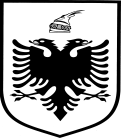 REPUBLIKA E SHQIPERISEMINISTRIA E ARSIMIT DHE  SPORTITDREJTORIA ARSIMORE RAJONALE SHKODERShkolla 9-vjeçare “Lush Kola” Barbullush Shkoder me 4/21/2014Lenda:  KSHPL i  provimeve 2014 i shkollës “Lush Kola” Barbullush.                                                   DREJTORE                                               ELIDA HALILAJNREMRIATESIAMBIEMRIPROFILIAnëtarësiaPOZICIONI1ELIDARAMIZHALILAJMatematikëKryetarDrejtore2REMZIQAMILCELEPIJACUZv/KryetarZv/Drejtor3ENKELEJDËSHABANALIJAJ (ALIJAJ)MatematikeAnëtarMësuese4ELIZABETELODOVIKÇUNI (LUKANI)Gj-LettersiAnëtarMësuese5EVËPJETËREJLLI (KRYPCA)Hist-GjeogAnëtarMësuese